Station Ideas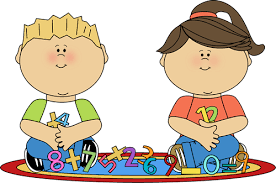 Cluster 3:  Use Place Value Strategies to Add and Subtract Whole NumbersComputer Stations:Scorpion Game - Students will "eat" bugs needed to build number. https://www.turtlediary.com/game/identifying-place-value.html Number Detective - Students will build numbers using the hints given. https://www.turtlediary.com/game/number-detective.html Place Value Hockey - Students practice place value forms with a fun educational game. http://www.abcya.com/place_value_hockey.htm Subtraction Algorithm Game -  https://www.splashmath.com/subtraction-games-for-4th-graders Addition Algorithm Jeopardy Game - https://jeopardylabs.com/play/3-digit-addition-review-jeopardy-game Space Number Addition - Adding game to help build a strong foundation in addition. https://www.turtlediary.com/game/missing-addends.html Sorts:  Provide students with a set of word problems.  Have them sort the word problems based on the operation they would use to solve the problem.  Then have students select a few problems to model and solve.Provide students with sets of numbers and have them sort the numbers based on certain rules or attributes.  Have students create their own sorting rules.Games and Manipulatives:Cup Stacking Place Value Pyramid Game (NBT.2):http://www.rundesroom.com/2016/08/5-activities-for-teaching-place-value.htmlGather styrofoam cups (or any cup with a rim) and write the digits 0-9 on the rim – one number on the rim of each cup.  Have students spread the cups out.  As quickly as they can, students create a pyramid using random cups from the group.  They will then collapse the pyramid so they have a stack of cups with the numbers showing.  Students say the newly created number out loud to the group and then write the number in word and expanded forms.  Rolling the Largest Number:Provide students with a set of 5 dice/number cubes.  One student rolls the dice and creates the largest possible number.  (Example:  Student rolls 4, 6, 3, 2, 6 and creates the number 66,432.)  The second student does the same.  Both students compare their numbers to see which number is the largest.  They record the comparisons using the symbols <, >, and =.  After several rounds, students can take all of the numbers they created and place them in order from greatest to least.  Variations:  Create the smallest numbers and then compare.  Have students subtract to find the difference between the two numbers.Base Ten Pieces:Students model various numbers as well as addition/subtraction word problems using base ten pieces.Base Ten Buildings:Students create buildings out of the base ten blocks.  They find the value of the building and record using numerals, number names, and expanded form.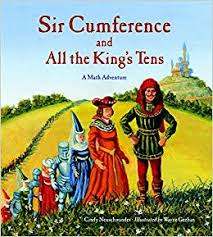 https://educationcloset.com/2016/09/06/base-ten-buildings-a-steam-activity/Modeling Place Value:Students read or listen to the book Sir Cumference and All the King’s Tens                                by Cindy Neuschwander.  As they read, have them model the story using                                      base ten blocks. https://www.youtube.com/watch?v=UmAYYbbeufE&list= PLwkuvgaY_ NoRjk_SP0aWsomjjTw1oOvAb&index=4Vocabulary Station: Brainstorm with the class a list of vocabulary words that relate to this cluster.  Have students model each word with a picture/representation, numbers, and/or words.  This can be done in math notebooks, on index cards, or posters to use in the classroom.  These can be posted on a math wall. Students may want to add to their drawings and representations as the year progresses and their understanding deepens.Have students play games with the vocabulary words.  Examples:  Matching definitions and words, Pictionary, Giving clues to a partner to try to guess the wordPossible NumbersPossible Sorting Rules 99,999        32,4964,985          8,81883,008        10,000566             9,99818,423        73073,121        6,533846             55,974917             28,855Numbers less than 25,000Numbers with a 9 in the hundreds placeOdd or even numbersNumbers greater than 9,999Numbers less than 1,000Numbers with an 8 in the thousands placeNumbers with a digit in one place that is ten times greater than the digit to its right